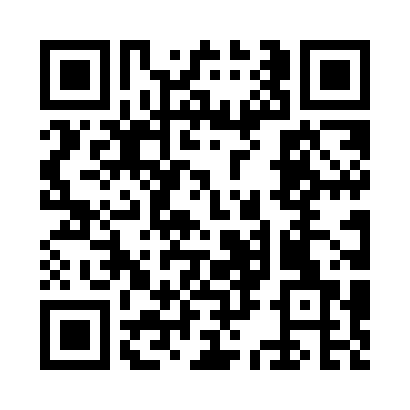 Prayer times for Gorder, Utah, USAMon 1 Jul 2024 - Wed 31 Jul 2024High Latitude Method: Angle Based RulePrayer Calculation Method: Islamic Society of North AmericaAsar Calculation Method: ShafiPrayer times provided by https://www.salahtimes.comDateDayFajrSunriseDhuhrAsrMaghribIsha1Mon4:256:021:325:309:0110:382Tue4:266:031:325:319:0110:383Wed4:276:031:325:319:0110:374Thu4:276:041:325:319:0010:375Fri4:286:051:325:319:0010:366Sat4:296:051:335:319:0010:367Sun4:306:061:335:318:5910:358Mon4:316:071:335:318:5910:359Tue4:326:071:335:318:5910:3410Wed4:336:081:335:318:5810:3311Thu4:346:091:335:318:5810:3312Fri4:356:091:335:318:5710:3213Sat4:366:101:345:318:5710:3114Sun4:376:111:345:318:5610:3015Mon4:386:121:345:318:5610:2916Tue4:396:121:345:318:5510:2817Wed4:406:131:345:318:5410:2718Thu4:416:141:345:318:5410:2619Fri4:426:151:345:318:5310:2520Sat4:446:161:345:318:5210:2421Sun4:456:161:345:308:5110:2322Mon4:466:171:345:308:5110:2223Tue4:476:181:345:308:5010:2124Wed4:486:191:345:308:4910:1925Thu4:506:201:345:308:4810:1826Fri4:516:211:345:298:4710:1727Sat4:526:221:345:298:4610:1528Sun4:546:231:345:298:4510:1429Mon4:556:241:345:298:4410:1330Tue4:566:241:345:288:4310:1131Wed4:576:251:345:288:4210:10